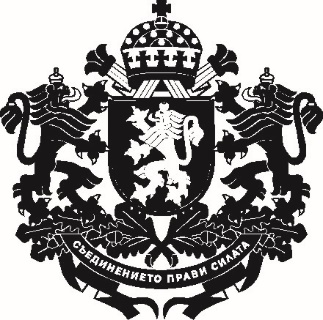 ПРЕПУБЛИКА БЪЛГАРИЯЗаместник-министър на земеделието, храните и горите…………………….  ……………  2021 г.ДОКЛАДот Лозана Василева – заместник-министър на земеделието, храните и горитеОтносно: Проект на Наредба за изменение и допълнение на Наредба № 7 от 2015 г.  за  прилагане на мярка 10 „Агроекология и климат“ от Програмата за развитие на селските райони за периода 2014 – 2020 г.УВАЖАЕМА ГОСПОЖО МИНИСТЪР,На основание чл. 9а, т. 2 от Закона за подпомагане на земеделските производители  внасям за одобрение проект на Наредба за изменение и допълнение на Наредба № 7 от 2015 г.  за  прилагане на мярка 10 „Агроекология и климат“ от Програмата за развитие на селските райони за периода 2014 – 2020 г. (НИД на Наредба № 7 от 2015 г.).Причини, които налагат приемането на актаПрез 2020 г. завърши програмният период за прилагане на Общата селскостопанска политика (ОСП) на Европейския съюз. Процедурата във връзка със законодателните предложения на Комисията относно ОСП след 2020 г. не приключи навреме, за да се даде възможност на държавите членки и на Комисията да подготвят всички елементи, необходими за прилагането на новата правна рамка и на стратегическите планове по ОСП от 1 януари 2021 г., както беше първоначално предложено. Затова се наложи продължаване на прилагането на правилата на сегашната рамка на ОСП през 2021 г. и 2022 г., като удължения период е отразен и в предложеното десето изменение на Програмата за развитие на селските райони за периода 2014 – 2020 г. (ПРСР 2014 – 2020 г.). Измененията в ПРСР 2014 – 2020 г., са свързани с оптимизиране на правилата за кандидатстване по мярка 10 „Агроекология и климат“, както и с въвеждането на приложимите правила от Регламент (ЕС) 2020/2220 на Европейския парламент и на Съвета от 23 декември 2020 година за определяне на някои преходни разпоредби във връзка с подпомагането от Европейския земеделски фонд за развитие на селските райони (ЕЗФРСР) и от Европейския фонд за гарантиране на земеделието (ЕФГЗ) през 2021 г. и 2022 г. и за изменение на регламенти (ЕС)            № 1305/2013, (ЕС) № 1306/2013 и (ЕС) № 1307/2013 по отношение на ресурсите и на прилагането през 2021 г. и 2022 г. и Регламент (ЕС) № 1308/2013 по отношение на ресурсите и разпределението на това подпомагане за 2021 г. и 2022 г. (OB L 437, 28 декември 2020 г.) (Регламент (ЕС) 2020/2220). Предложените промени в ангажиментите по направленията на мярка 10 „Агроекология и климат“ от ПРСР 2014-2020 г., на първо място отчитат прогнозните финансови средства по мярката и възможността новите ангажименти да бъдат по-кратки, без това да има неблагоприятен ефект върху бюджета, като осигурят непрекъснатост на изпълняваните дейности по направленията и на второ място се цели да се уеднакви нормативната уредба на национално ниво, като се съобразят промените, настъпили в националното законодателство и правото на Европейския съюз.Програмата за развитие на селските райони се изготвя от държавите членки и се одобрява от Европейската комисия (ЕК) при съблюдаване на разпоредбите на Регламент (ЕС) № 1305/2013 г. на Европейския парламент и на Съвета от 17 декември 2013 година относно подпомагане на развитието на селските райони от Европейския земеделски фонд за развитие на селските райони (ЕЗФРСР) и за отмяна на Регламент (ЕО) № 1698/2005 на Съвета (ОВ L 347, 20 декември 2013 г.) (Регламент (ЕС)                № 1305/2013 г.). Съгласно чл. 6 от Регламент (ЕС) № 1305/2013 г., ЕЗФРСР действа в държавите членки чрез програмите за развитие на селските райони.Текстовете в НИД на Наредба № 7 от 2015 г., определящи, че новите ангажименти от 2021 г. ще се изпълняват с продължителност една година, като отразяват финансовите разчети на мярката и са резултат на предложени за обсъждане и приети промени в ПРСР 2014-2020 г. на проведеното петнадесето заседание на Комитета за наблюдение на ПРСР 2014-2020 г., чрез видеоконферентна връзка на 22.12.2020 година и промени в ПРСР 2014-2020 г., гласувани на писмена процедура на Комитета по наблюдение на ПРСР 2014 – 2020 г., проведена в периода 23-30.11.2020 година. По отношение на направление „Възстановяване и поддържане на земите с висока природна стойност (ВПС 1)“ се създава възможността в случай, че са изключени площи от обхвата на мярката, поради влезли в сила заповеди за обявяване на зони по Натура 2000, ангажимента да продължи да се изпълнява с останалите площи, а когато всички площи са включени в зони по Натура 2000 и ангажимента се прекрати, да не се изисква възстановяване на полученото финансово подпомагане по направлението или да  бъде продължен ангажимента по дейности за паша само с площи от ангажимента, които не са изключени от обхвата  на мярката. На база извършен анализ и съответно преизчисления са предложени промени в размера на подпомагане по дейностите от направление „Възстановяване и поддържане на земите с висока природна стойност (ВПС 1)“ към мярка 10 „Агроекология и климат“, като изчислените нови нива на подпомагане, приложими за кампания 2021 и след нея, са гласувани от членовете на комитета и са изпратени за одобрение от ЕК с десетото изменение на програмата, което поражда и необходимостта от включването им в проекта на НИД на Наредба № 7 от 2015 г.Предвиден е едногодишен срок за изпълнение на нови ангажименти за дейности от направления, като в съответствие с чл. 7, параграф 2 от Регламент (ЕС) 2020/2220 г. продължителността на ангажимента може да бъде от 1 до 3 години. По отношение на част от прилаганите дейностите по направление „Контрол на почвената ерозия“, са въведени нови допустими разходи за: - Противоерозионни мероприятия в лозя и трайни насаждения - чрез затревяване на междуредията на лозята и трайните насаждения - поддържане на нисък тревостой на междуредовото затревяване и вътрешноредово окопаване на насажденията, както и прокарване и поддържане на оттокоотвеждащи бразди напречно на склона. - Противоерозионни мероприятие в обработваеми земи: за създаване и поддържане на буферни ивици с медоносна тревна растителност и поясно редуване на окопни със слята повърхност култури перпендикулярно на склона.Създава се приложение № 10 списък с допустими култури от групата на трайните насаждения, подходящи за прилагане на дейността по затревяване на междуредията на лозята и трайните насаждения - поддържане на нисък тревостой на междуредовото затревяване и вътрешноредово окопаване на насажденията. Въвежда се условие за заявените площи по дейността да се изискват документи, удостоверяващи че за заявените насаждения не е изтекла продължителността на периода на плододаване, в т.ч. оценката им по реда на Наредба за базисните цени на трайните насаждения, приета с Постановление № 151 на Министерския съвет от 1991 г. (обн., ДВ, бр. 65 от 1991 г.). Във връзка с дейността за създаване и поддържане на буферни ивици с медоносна тревна растителност се създава Приложение № 11 с медоносните тревни растения, които следва да се засяват при изпълнение на дейността.Поради измененията и допълненията в цитираните дейности по направлението се правят промени в чл. 36 от Наредба № 7 от 2015 г. за прилагане на мярка 10 „Агроекология и климат“ от Програмата за развитие на селските райони за периода 2014 – 2020 г. (обн., ДВ, бр. 16 от 2015 г.) (Наредба № 7 от 2015 г.), както и в чл. 46 във връзка с изискването да се предостави документ за закупуване на тревните смески и семена на медоносни растения при изпълнение на ангажименти свързани със затревяване или създаване на буферни ивици с медоносни растителност. Практиката по прилагане на направление „Традиционни практики за сезонна паша (пасторализъм)“ от мярка 10 „Агроекология и климат“ показа необходимостта от усъвършенстване и повишаване изискванията в направлението. В резултат на проведени междуинституционални срещи между представители на Министерство на околната среда и водите и представители на Министерството на земеделието, храните и горите и Държавен фонд „Земеделие“ - Разплащателна агенция беше изпратено писмо с вх. № 0403-214 oт 23.11.2020 г., в което са посочени нуждата от краткосрочни мерки за подобряването на пасищните екосистеми в националните паркове. Това наложи да бъдат направени допълнения в Приложение № 6 към чл. 16 и чл. 23, ал. 2 от Наредба № 7 от 2015 г., във връзка с чл. 17 и чл. 21 от Закона за защитените територии. Добавят се изисквания към направлението съгласно които животните са придружавани от пастир (гледач), ако не се придружават от земеделския стопанин, а за бенефициентите, които осъществяват дейността с придружаващи стадото кучета, на същите да бъдат поставяни спъвачки. Цели  С предложените промени в нормативната уредба се цели да се отговори на предизвикателствата, възникнали в процеса на прилагането на ПРСР 2014 - 2020 г., както и ефективно управление на финансови средства по мярката. Част от промените целят да се осигури съответствие на текстове, включени в предложенията за десетото изменение на ПРСР 2014 - 2020 г. и приложимото европейско и национално законодателство.Финансови и други средства, необходими за прилагането на новата уредбаПроектът на НИД на Наредба № 7 от 2015 г.  не води до въздействие върху държавния бюджет. Той не предвижда разходването на допълнителни средства от бюджета на Министерството на земеделието, храните и горите и на Държавен фонд „Земеделие“, както и допълнителна финансова тежест за кандидатите и бенефициентите на подпомагане. Финансовите средства ще бъдат предвидени в сметката за средствата от Европейския съюз на Държавен фонд „Земеделие“ - Разплащателна агенция като плащанията съгласно чл. 11 от Наредбата се предоставят в рамките на предвидените финансови средства по мярка 10 „Агроекология и климат" от Програмата за развитие на селските райони за периода 2014 - 2020 година.Очаквани резултати от прилагането на актаС проекта на НИД на Наредба № 7 от 2015 г. се очаква да се постигнат целите от издаването на акта и да се осигури по-пълно прилагане на ПРСР 2014 – 2020 г. С проекта на наредба ще бъде осигурена по-голяма публичност и информираност на земеделските стопани за дейностите и направление, съответно някой с нови нива на подпомагане в преходния период 2021 – 2022 г. По такъв начин ще се съобрази националното и европейското законодателство в областта на селското стопанство.Анализ за съответствие с правото на Европейския съюзВ периода  23.11.2020 г. – 30.11.2020 г., беше проведена писмена процедура на Комитета по наблюдение на ПРСР 2014-2020 г., като до членовете на Комитета беше изпратено за гласуване предложение на Управляващия орган на ПРСР 2014-2020 г., което в включено в десетото  изменение и допълнение на ПРСР 2014-2020 г. На проведеното 15 - то заседание на Комитета за наблюдение на ПРСР 2014-2020 г., чрез видеоконферентна връзка на 22.12.2020 г., бяха гласувани и допълнителни текстове, които налагат изменение и допълнение на Наредба № 7 от 2015 година. Мярка 10 „Агроекология и климат“ е регламентирана на ниво право на Европейския съюз в чл. 28 от Регламент (ЕС) № 1305/2013. С измененията на тази разпоредба в параграф 5 се добавят текстове по отношение на новите ангажименти, които ще бъдат поемани от 2021 г., като в програмите си за развитие на селските райони държавите членки определят по-кратък период - от една до три години.Ако държавите членки предвидят годишно удължаване на ангажиментите след изтичането на първоначалния период, от 2022 г. това удължаване не трябва да надхвърля една година. В тази връзка се въвеждат допълнителни изисквания произтичащи от прилагането на чл. 17 и чл. 21 от Закона за защитените територии.С оглед съобразяването с новите преходни правила съгласно Регламент (ЕС) 2020/2220 се налагат изменения и допълнения в Наредба № 7 от 2015 година, като проектът на наредба не съдържа разпоредби, транспониращи актове на Европейския съюз, поради което не е приложена таблица на съответствието с правото на Европейския съюз.Информация за проведените обществени консултацииНа основание чл. 26, ал. 3 и 4 от Закона за нормативните актове проекта на наредба и проекта на доклад (мотиви) са публикувани за обществена консултация на интернет страницата на Министерството на земеделието, храните и горите и на Портала за обществени консултации със срок за предложения и становища 30 дни. Съгласно чл. 26, ал. 5 от Закона за нормативните актове справката за постъпилите предложения заедно с обосновка за неприетите предложения е публикувана на интернет страницата на Министерството на земеделието, храните и горите и на Портала за обществени консултации.Проектът на наредба, ведно с проекта на доклад към него, е съгласуван в съответствие с разпоредбите на Правилата за изготвяне и съгласуване на проекти на актове в системата на Министерството на земеделието, храните и горите. Направените целесъобразни бележки и предложения са отразени.УВАЖАЕМА ГОСПОЖО МИНИСТЪР,Във връзка с изложеното, предлагам да издадете приложената Наредба за изменение и допълнение на Наредба № 7 от 2015 г. за условията и реда за прилагане на схемите за директни плащания.С уважение,Д-Р ЛОЗАНА ВАСИЛЕВА Заместник-министър на земеделието, храните и горитеДОМИНИСТЪРА НА ЗЕМЕДЕЛИЕТО, ХРАНИТЕ И ГОРИТЕГ-ЖА ДЕСИСЛАВА ТАНЕВАОДОБРИЛ,МИНИСТЪР НА ЗЕМЕДЕЛИЕТО, ХРАНИТЕ И ГОРИТЕ:ДЕСИСЛАВА ТАНЕВА Приложения: Проект на Наредба за изменение и допълнение на Наредба № 7 от 2015 г.  за  прилагане на мярка 10 „Агроекология и климат“ от Програмата за развитие на селските райони за периода 2014 – 2020 г. Справка за отразяване на постъпилите становища;Справка за отразяване на постъпилите предложения от  обществена консултация;Постъпили становища.